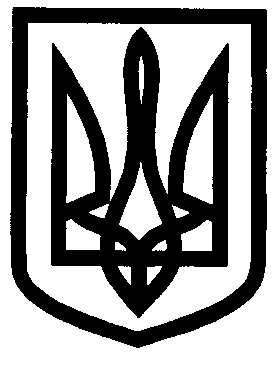 УКРАЇНАХАРКІВСЬКА ОБЛАСТЬІЗЮМСЬКА МІСЬКА РАДАВІДДІЛ ОСВІТИНАКАЗ07.02.2017										№ 85Про проведення навчання і перевіркизнань з питань охорони праціпрацівників відділу освітиІзюмської міської радиНа виконання Закону України «Про охорону праці», Закону України 
«Про освіту» та наказу Міністерства освіти та науки України від 18.04.2009 року № 304  «Про затвердження положення про порядок проведення навчання і перевірки знань з питань охорони праці в закладах, установах, підприємствах, підпорядкованих Міністерству освіти України»НАКАЗУЮ:Інженеру з охорони праці відділу освіти Рєпіній Л.С.:Організувати і провести навчання та перевірку знань з охорони праці працівників відділу освіти Ізюмської міської ради відповідно до списку (додається);До 15.02.20171.2. Навчання з охорони праці та перевірку знань провести відповідно до наказу відділу освіти «Про проведення навчання і перевірки знань з охорони праці та безпеки життєдіяльності директорів оздоровчих таборів з денним перебуванням в м. Ізюм» №214 від 16.05.2016 року тематичному плану та білетами.2. З метою перевірки знань з курсу «Охорона праці» призначити комісію в складі:голова комісії: начальник відділу освіти – Лесик О.П.члени комісії:заступник начальника відділу освіти – Безкоровайний О.В.начальник господарчої групи – Червинський Ю.П.інженер з охорони праці – Рєпіна Л.С.голова Ізюмської МОП працівників освіти і науки – Савченко Т.В.Контроль за виконання даного наказу покласти на заступника начальника відділу освіти Безкоровайного О.В.Начальник відділу освіти						О.П. ЛесикРєпіна Л.С.Додаток №1до наказу відділу освітиІзюмської міської радивід 07.02.2017 № 85  Список осібз перевірки знань, що атестуються з охорони праці № п/пП.І.Б.Посада1Ісаєнко Володимир МихайловичІнженер-енергетик господарчої групи2Падалкіна Ганна Вікторівнаметодист методичного кабінету3Олемський Максим Валерійовичінженер–будівельник господарчої групи4Дубовик Юлія Анатоліївнабухгалтер централізованої бухгалтерії